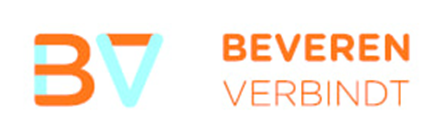 Aanvraag toetreding gemeentelijke sportraadAan:  Gemeentelijke sportraad Beveren (GSR)
Annelies Dhoey
Klapperstraat 1039120 BeverenTel: 03 750 18 80
Email: sportraad@beveren.beAANVRAGENDE SPORTCLUBAANVRAGENDE SPORTCLUBAANVRAGENDE SPORTCLUBAANVRAGENDE SPORTCLUBNaam sportclubNaam trainingslocatieAdres trainingslocatieWerking sindsTotaal ledenaantalAantal leden -18 jaarAantal leden + 18 jaarCONTACTGEGEVENSCONTACTGEGEVENSCONTACTGEGEVENSCONTACTGEGEVENSNaam voorzitterAdres voorzitterE-mail voorzitterTel. nr.Gsm nr.Naam secretarisAdres secretarisE-mail secretarisTel. nr.Gsm nr.SPORTTAKCLUSTERSPORTTAKCLUSTER Atletiek Turnen, Dans & Fitness  Basketbal Voetbal KBVB Dierensport Voetbal liefhebbers Krijgskunsten Volleybal Racketsporten Watersporten Slagsporten Overige sportclubsBIJLAGEBIJLAGE statuten huishoudelijk reglement ledenlijst VERPLICHT andere:      TOELICHTING BIJ AANVRAAG TOETREDING GEMEENTELIJKE SPORTRAADStuur je aanvraag naar de secretaris van de sportraad, de contactgegevens staan bovenaan dit formulier vermeld. De secretaris behandelt deze aanvraag op het eerstvolgende dagelijks bestuur en raad van bestuur. Na de beslissing van de raad van bestuur zal de secretaris contact opnemen met de sportclub.  